NoticeNOTICE IS HEREBY GIVEN to the general public and to all members of the CSU Channel Islands Student Government that:A meeting of the Student Government Senate will be held on Monday, August 217th , 2015 at 2:00 p.m. at California State University Channel Islands, Student Union Conference Room (room 1080), located at One University Drive, Camarillo, CA 93012, to consider and act upon the following matters:Call to OrderCall to OrderRoll CallPresident – Monique ReynaVice President – Michelle NoyesSenateAcademic Affairs- Travis Hunt Graduate, Credential & Alumni- Stephanie Chavez Social Justice- Alex YepezStudent Engagement- Tracy Davis 	Veterans & Non Traditional- Matt StangerWellness & Recreation- Aron UribeExecutive.Director of Operations – Marlene PelayoDirector of External Affairs – John ButzerDirector of Events – Chief of Staff – InternsElizabeth SalgadoJudicial.Chief Justice –Associate Justice –Associate Justice –Advisor – Genesis DeLongMembers of the publicApproval of the AgendaApproval of the MinutesPublic forumPublic forum is intended as a time for any member of the public to address the Senate on issues affecting any student(s) and/or organizations of California State University Channel Islands.BusinessUnfinished BusinessInformational ItemDiscussion ItemAction ItemNew BusinessInformational ItemBylaws- President Reyna and Vice President Noyes (20 minutes)California State Student Association- President Reyna (40 minutes)Executive Appointments- President Reyna (10 minutes)Discussion Item Senate Norms- Vice President Noyes (30 minutes) Action ItemSenator Appointment- President Reyna (10 minutes)ASI Board Appointment- President Reyna (10 minutes)ReportsSenator ReportsVice President’s ReportPresident’s ReportExecutive ReportsJudicial ReportsAdjournmentPublic ForumAdjournment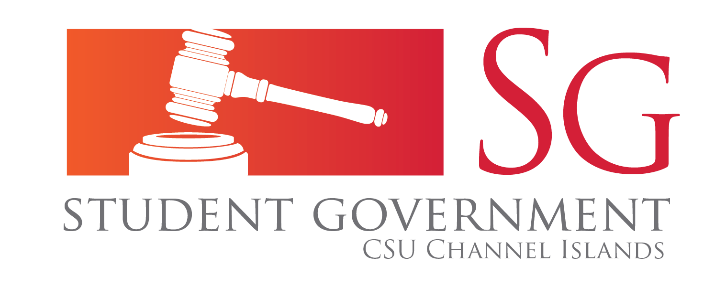 Student Government AgendaMonday, August 17, 20152:00 p.m. – 4:00 p.m.Student Union Coville Conference Room